	Bates PTO Dues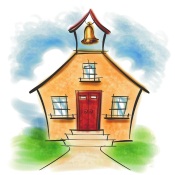 If you would like to pay by check, please return this form and your check to the school office. The check should be made payable to: Bates School PTO.If you prefer, you may mail your check to our Co-Treasurer:  Christine Farley 82 Pilgrim Road Wellesley, MA 02481.Student Name __________________________	Grade ____________Student Name __________________________	Grade ____________Student Name __________________________	Grade ____________Student Name __________________________	Grade ____________PTO Dues/Contribution		$ ___________________(suggested amount: $75/child)Additional Contribution		$ ___________________Total Amount Enclosed*		$ ___________________The Bates PTO is a Sec. 501(c 3 organization so your dues and contributions are tax deductible to the extent allowed by law.   Please check with your employer about matching funds programs.